ТЕХНИКА И ТЕХНОЛОГИЈАЗА 7. РАЗРЕД27. АПРИЛ 2020.МАШИНСКА СТЕГА -ТЕХНИЧКИ ЦРТЕЖ-Упутство за израду техничког цртежа:Испод овог текста дат је технички цртеж ,,,МАШИНСКА СТЕГА”. Потребно је: Нацртати и котирати као на цртежу према задатим параметрима ( A, B, C,D E,F G, H, K)  којима додељујете произвољне вредности у милметрима.цртеж нацртати у свесци.Рок за израду техничког цртежа - 7 дана.Ако имате нека питања у вези цртежа, пишите у коментару ,,GOOGLE CLASSROOM” /учионицеЦртеж сликати и послати у ,,GOOGLE CLASSROOM” /учионицу.Срећно! 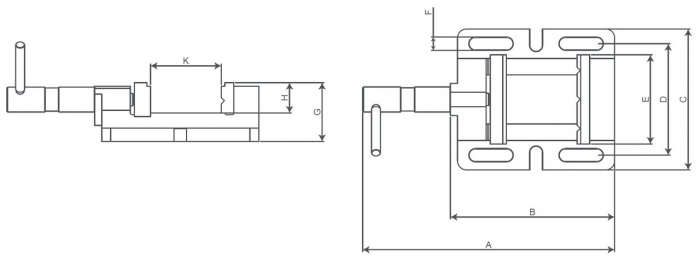 